BAŞKA ÜNİVERSİTEDEN DERS ALMA İSTEK FORMU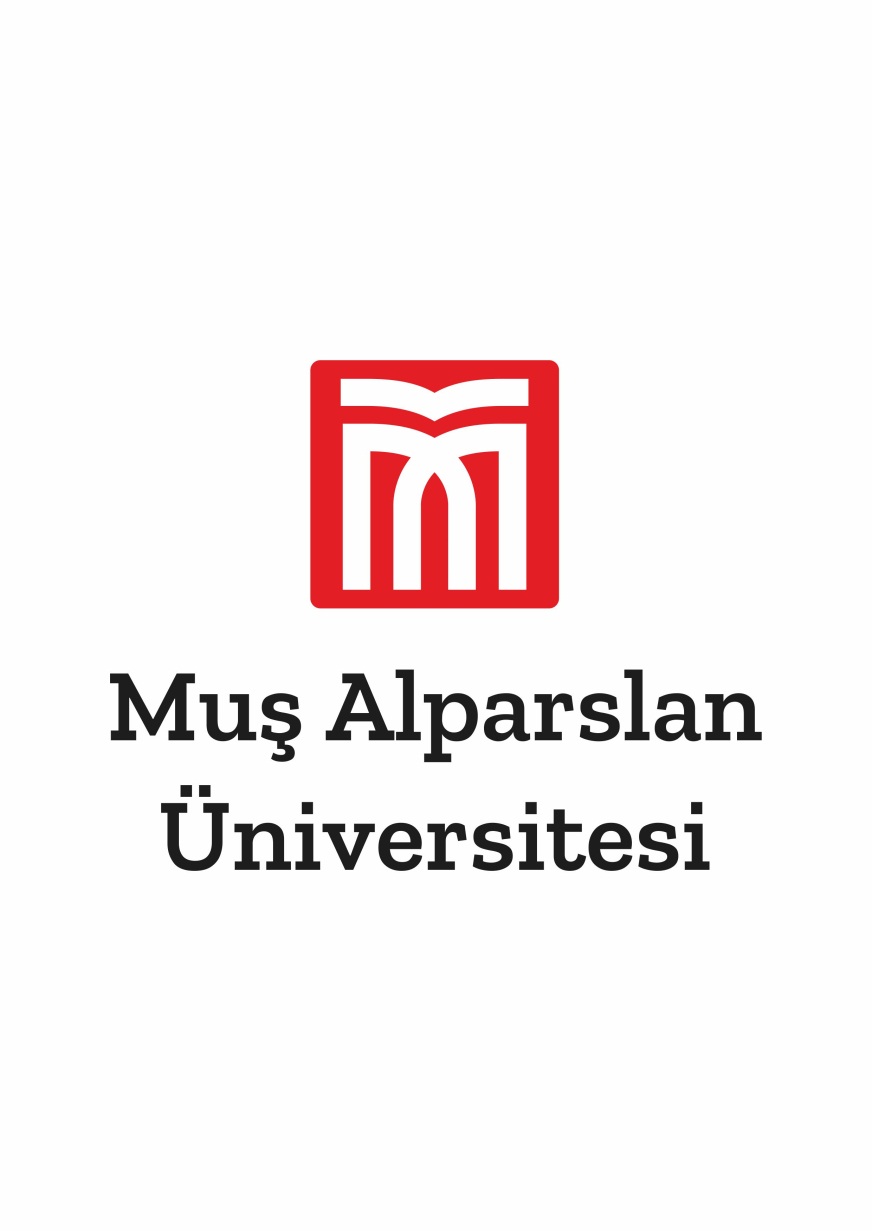 T.C.MUŞ ALPARSLAN ÜNİVERSİTESİİktisadi ve İdari Bilimler Fakültesi Dekanlığı                        ………………..………………… Bölüm Başkanlığına202…. - 202… Eğitim - Öğretim Yılı dönemi yaz okulunda aşağıda belirtilen dersi/leri …..……………………….………………………………………….. Üniversitesi …………………………………. Fakültesin de almak istiyorum.	Gereğini arz ederim.         …./..../202…        Öğrencinin:		                                                               Adı Soyadı	:                                                                  Numarası	:                                                                     Cep Tlf	:                                                                         İmza	:Uygun görüşle arz ederim.     ……./……/202…          (İmza)      Adı Soyadı    Danışman HocaO L U R…../……/202…(İmza)Adı SoyadıBölüm BaşkanıNot: 	Güz-Bahar-Yaz Okulu dönemlerinde kredi limitlerinin aşılması durumunda diğer Üniversitelerden alınacak olan ders(ler) Fakülte Yönetim Kurulu Kararıyla silinir.Kendi bölümümdekiKendi bölümümdekiKendi bölümümdekiKendi bölümümdekiKendi bölümümdekiKendi bölümümdekiDersi alacağım üniversitedekiDersi alacağım üniversitedekiDersi alacağım üniversitedekiDersi alacağım üniversitedekiDersi alacağım üniversitedekiDersi alacağım üniversitedekiDersin KoduDersin AdıTUKAKTSDersin KoduDersin AdıTUKAKTS